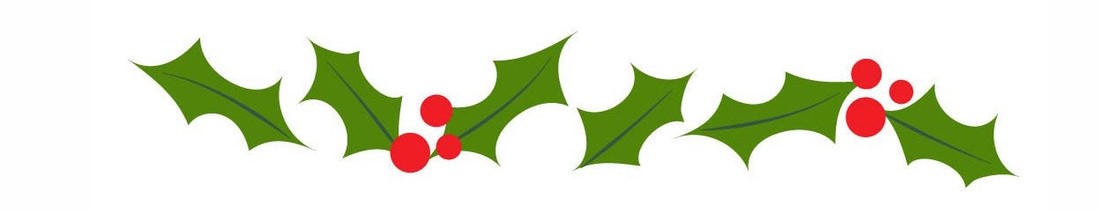 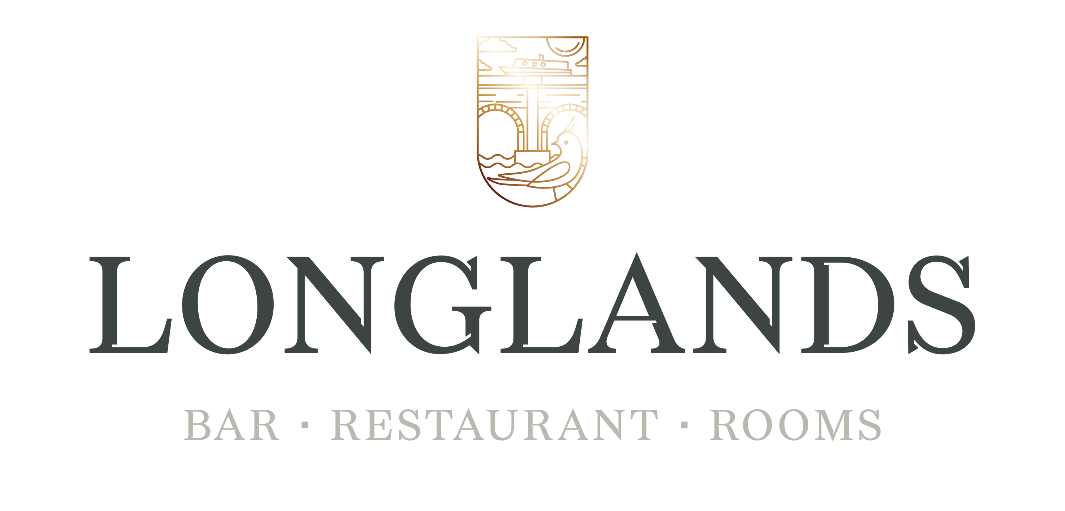 Christmas Party Night Menu StartersSpiced prawn & avocado cocktail, tomato mayonnaise, coriander dressing (GF)Chicken & blackberry pate, apricot & cranberry chutney, maple walnut breadWarm brie wedges, sweet tomato and pineapple relishTomato & olive soup, crusty bread (V, GF. DF)Main CourseRoast turkey breast, duck fat roast potatoes, pigs in blankets, confit roast vegetables, cranberry & sage stuffing loaf, turkey jus (GF, DF)Short rib beef bourguignon hot pot (GF, DF)Cod, king prawns, chorizo, and white wine broth, samphire (GF)Butternut squash, lentil, almond wellington (V)DessertsBailey’s toffee cheesecake, white chocolate ice-creamChocolate torte, vanilla ice-cream (V)Christmas pudding, brandy sauce (GF)Lemon tart, raspberry sorbet 2 courses £28, 3 courses £35(V – Vegan)